Назва маршрута выхаднога дня –“Па сцяжынках баявой славы”   Рэкамендуемы ўзрост дзіцяці: 5-6 гадоў ;          Экскурсія:“Брацкая магіла”;   Месца знаходжвання: аг. Варняны	Выхаванне падрастаючага пакалення немагчыма без ведання гісторыі свайго народа, яго герояў. У нашым аграгарадку ёсць унікальная магчымасць пазнаёміць дзяцей з помнікам героям Вялікай Айчыннай вайны.	Перад тым, як адправіцца да памятнага месцапаведаміце дзіцяці, куды вы адпраўляецеся;раскажыце пра правілы паводзін пры наведванні памятных мясцін;можна ўзяць з сабою жывыя кветкіЗмест гутаркі з дзіцем у час выхаднога дня	Спытайце ў дзіцяці, ці ведае ён што-небудзь аб Вялікай Айчыннай вайне.	Раскажыце дзіцяці, што 22 чэрвеня 1941 года - адна з самых сумных дат у гісторыі Беларусі, дзень, які нельга забыць. У той далёкі летні дзень людзі займаліся звычайнымі справамі. Школьнікі рыхтаваліся да выпускнога вечара. Дзяўчынкі гулялі ў “дочкі – маці”, няўрымслівыя хлапчукі скакалі верхам на драўляных коніках. І ніхто не падазраваў, што мірнае жыццё разбурыць вайна. На нашу Радзіму напалі фашысты, іншаземныя захопнікі. І людзі пайшлі ваяваць - абараняць сваю зямлю. Вельмі многія салдаты і мірныя жыхары загінулі ў ВАв.Пацікаўцеся ў дзіцяці: “Што і дзе ты чуў пра вайну? Як ты думаеш, мы павінны памятаць аб тых, хто не прыйшоў з вайны? Як людзі захавалі памяць пра вайну? (пра герояў вайны напісана ў кнігах, вершах, песнях, знята ў фільмах,  пастаўленыя помнікі).	Распавядзіце дзіцяці: “Што такое помнік? Для чаго іх, узводзяць?” (слова “помнік” паходзіць ад слоў «памяць», «памятаць»).  Дзень Перамогі прыйшоўся на 9 мая 1945 года. З тых часоў мы кожны год адзначаем гэтае свята, успамінаючы ўсіх, хто змагаўся за перамогу.	Спытаеце ў дзіцяці: “А ў нашым аграгарадку Варняны ёсць помнікі  загінуўшым воінам?”Вось і мы цяпер прыйшлі на гэта святое, для ўсіх жыхароў нашага аграгарадка месца.У цэнтры аграгарадка Варняны знаходзіцца брацкая магіла, дзе пахавана 27 савецкіх салдат: 14 вядомых і 13 невядомых.  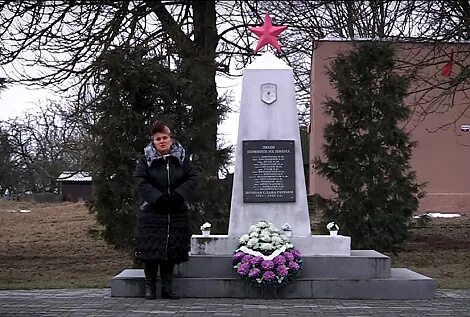 	Спытаеце ў дзіцяці, ці ведае ён, што такое хвіліна маўчання? Як трэба сябе весці ў гэты час? (хвіліна маўчання — сімвалічны рытуал, падчас якога трэба ўстаць і моўчкі ушанаваць памяць аб якой-небудзь трагічнай падзеі і загінуўшых у ім людзей. Хвіліна маўчання, як правіла, доўжыцца менш адной хвіліны).Прапануеце дзіцяці ўшанаваць загінуўшых воінаў хвілінай маўчання, ціхенька пакласці да магілы кветкі (калі прадугледзелі гэты момант пры падрыхтоўцы).     Калі ваявалі вашы дзядулі і бабулі, пакажыце іх праўнукам іх фатаграфіі, пажоўклыя з часам, раскажыце іх гісторыю. Растлумачце, што значыць Вечны агонь і чаму ён круглы год гарыць.     Зрабіце разам з дзіцем паштоўку для ветэрана.  